「革新的医療技術創出拠点プロジェクト」平成31年度 橋渡し研究戦略的推進プログラム　慶應義塾大学拠点シーズ公募シーズC（様式１）橋渡し研究戦略的推進プログラム　慶應義塾大学拠点シーズ公募・シーズC研究開発提案書※　研究開発分担者等は人数に応じて適宜記入欄を追加してください。各年度別経費内訳　　　　　　　　　　　　　　　　　　　　　　　　　　　　　　（単位：千円）※AMEDへの申請の際には、直接経費（4.その他_その他）の中に「拠点の支援費」を含めて頂きますのでご留意ください。研究組織（研究開発代表者及び研究開発分担者）１　研究目的 （1,000字以内）○○○○○○○○○○○○○○○○○○○○○○○○○○○○○○○○○○○○○○○○○○○○○○○○○○○○○○○○○○○○○○○○○○○○○○○○○○○○○○○○○○○○○○○○○○○○○○○○○○○。○○○○○○○○○○○○○○○○○○○○○○○○○○○○○○○○○○○○○○○○○○○○○○○○○○○○○○○○○○○○○○○○○○○○○○○○○○○○○○○○○○○○○○○○○○○○○○○○○○○。○○○○○○○○○○○○○○○○○○○○○○○○○○○○○○○○○○○○○○○○○○○○○○○○○○○○○○○○○○○○○○○○○○○○○○○○○○○○○○○○○○○○○○○○○○○○○○○○○○○。○○○○○○○○○○○○○○○○○○○○○○○○○○○○○○○○○○○○○○○○○○○○○○○○○○○○○○○○○○○○○○○○○○○○○○○○○○○○○○○○○○○○○○○○○○○○○○○○○○○。○○○○○○○○○○○○○○○○○○○○○○○○○○○○○○○○○○○○○○○○○○○○○○○○○○○○○○○○○○○○○○○○○○○○○○○○○○○○○○○○○○○○○○○○○○○○○○○○○○○。○○○○○○○○○○○○○○○○○○○○○○○○○○○○○○○○○○○○○○○○○○○○○○○○○○○○○○○○○○○○○○○○○○○○○○○○○○○○○○○○○○○○○○○○○○○○○○○○○○○。○○○○○○○○○○○○○○○○○○○○○○○○○○○○○○○○○○○○○○○○○○○○○○○○○○○○○○○○○○○○○○○○○○○○○○○○○○○○○○○○○○○○○○○○○○○○○○○○○○○。○○○○○○○○○○○○○○○○○○○○○○○○○○○○○○○○○○○○○○○○○○○○○○○○○○○○○○○○○○○○○○○○○○○○○○○○○○○○○○○○○○○○○○○○○○○○○○○○○○○。○○○○○○○○○○○○○○○○○○○○○○○○○○○○○○○○○○○○○○○○○○○○○○○○○○○○○○○○○○○○○○○○○○○○○○○○○○○○○○○○○○○○○○○○○○○○○○○○○○○。○○○○○○○○○○○○○○○○○○○○○○○○○○○○○○○○○○○○○○○○○○○○○○○○○○○○○○○○○○○○○○○○○○○○○○○○○○○○○○○○○○○○○○○○○○○○○○○○○○○。２　研究計画・方法（１）研究開発提案書要約　＜最後に別添として添付＞（２）研究計画・方法 （1,600字以内）（概要）○○○○○○○○○○○○○○○○○○○○○○○○○○○○○○○○○○○○○○○○○○○○○○○○○○○○○○○○○○○○○○○○○○○○○○○○○○○○○○○○○○○○○○○○○○○○○○○○○○○。○○○○○○○○○○○○○○○○○○○○○○○○○○○○○○○○○○○○○○○○○○○○○○○○○○○○○○○○○○○○○○○○○○○○○○○○○○○○○○○○○○○○○○○○○○○○○○○○○○○。○○○○○○○○○○○○○○○○○○○○○○○○○○○○○○○○○○○○○○○○○○○○○○○○○○○○○○○○○○○○○○○○○○○○○○○○○○○○○○○○○○○○○○○○○○○○○○○○○○○。（本文）○○○○○○○○○○○○○○○○○○○○○○○○○○○○○○○○○○○○○○○○○○○○○○○○○○○○○○○○○○○○○○○○○○○○○○○○○○○○○○○○○○○○○○○○○○○○○○○○○○○。○○○○○○○○○○○○○○○○○○○○○○○○○○○○○○○○○○○○○○○○○○○○○○○○○○○○○○○○○○○○○○○○○○○○○○○○○○○○○○○○○○○○○○○○○○○○○○○○○○○。○○○○○○○○○○○○○○○○○○○○○○○○○○○○○○○○○○○○○○○○○○○○○○○○○○○○○○○○○○○○○○○○○○○○○○○○○○○○○○○○○○○○○○○○○○○○○○○○○○○。○○○○○○○○○○○○○○○○○○○○○○○○○○○○○○○○○○○○○○○○○○○○○○○○○○○○○○○○○○○○○○○○○○○○○○○○○○○○○○○○○○○○○○○○○○○○○○○○○○○。○○○○○○○○○○○○○○○○○○○○○○○○○○○○○○○○○○○○○○○○○○○○○○○○○○○○○○○○○○○○○○○○○○○○○○○○○○○○○○○○○○○○○○○○○○○○○○○○○○○。○○○○○○○○○○○○○○○○○○○○○○○○○○○○○○○○○○○○○○○○○○○○○○○○○○○○○○○○○○○○○○○○○○○○○○○○○○○○○○○○○○○○○○○○○○○○○○○○○○○。○○○○○○○○○○○○○○○○○○○○○○○○○○○○○○○○○○○○○○○○○○○○○○○○○○○○○○○○○○○○○○○○○○○○○○○○○○○○○○○○○○○○○○○○○○○○○○○○○○○。○○○○○○○○○○○○○○○○○○○○○○○○○○○○○○○○○○○○○○○○○○○○○○○○○○○○○○○○○○○○○○○○○○○○○○○○○○○○○○○○○○○○○○○○○○○○○○○○○○○。○○○○○○○○○○○○○○○○○○○○○○○○○○○○○○○○○○○○○○○○○○○○○○○○○○○○○○○○○○○○○○○○○○○○○○○○○○○○○○○○○○○○○○○○○○○○○○○○○○○。○○○○○○○○○○○○○○○○○○○○○○○○○○○○○○○○○○○○○○○○○○○○○○○○○○○○○○○○○○○○○○○○○○○○○○○○○○○○○○○○○○○○○○○○○○○○○○○○○○○。○○○○○○○○○○○○○○○○○○○○○○○○○○○○○○○○○○○○○○○○○○○○○○○○○○○○○○○○○○○○○○○○○○○○○○○○○○○○○○○○○○○○○○○○○○○○○○○○○○○。○○○○○○○○○○○○○○○○○○○○○○○○○○○○○○○○○○○○○○○○○○○○○○○○○○○○○○○○○○○○○○○○○○○○○○○○○○○○○○○○○○○○○○○○○○○○○○○○○○○。○○○○○○○○○○○○○○○○○○○○○○○○○○○○○○○○○○○○○○○○○○○○○○○○○○○○○○○○○○○○○○○○○○○○○○○○○○○○○○○○○○○○○○○○○○○○○○○○○○○。３　研究業績・研究開発代表者　○△　○□＜論文・著書＞○M.Marusankaku, J.Aaaa, H.Bbbbb, A.Ccccc, Treatment of　Hepatic……, Nature, 2015 , 1,10-20 M.Marusankaku, T.Aaaa, A.Bbbbb, T.Ccccc, Risk factors for Fungal…, Nature, 2015, 2,17-26＜特許権等知的財産権の取得及び申請状況＞＜政策提言＞○○○○○○ガイドライン（○○学会編　XXXX年）・研究開発分担者　□□　○○＜論文・著書＞○M.Kakukaku, T.Dddd, A.Eeee, T.Ffff, Study on Hepatitis…………, Nature, 2015,12,32-40 M.Kakukaku, T. Dddd, A. Eeee, T.Ffff, Study on Malaria………, Nature, 2015,10,45-54Non-negligible collisions of alkali atoms with background gas in buffer-gas-free cells coated with paraffinApplied Physics B-Lasers and Optics 122(4) 81-1-81-6 2016年3月Laser frequency locking with 46 GHz offset using an electro-optic modulator for magneto-optical trapping of francium atomsApplied Optics 55(5) 1164-1169 2016年2月Atomic spin resonance in a rubidium beam obliquel ４　研究費の応募・受入等の状況・エフォート（１）応募中の研究費（２）受入（予定）の研究費　*（　）内には、研究開発期間全体の直接経費の総額を記入してください。（３）その他の活動　　　エフォート：　２０　％５　これまでに受けた研究費とその成果等 (任意)（例）資金制度名：期間（年度）：　　年度～　　年度研究開発課題名：研究開発代表者又は研究開発分担者の別：研究開発経費（直接経費）：　　千円研究成果及び中間・事後評価結果：【当該資金制度】橋渡し研究戦略的推進プログラム・シーズA、H29～H30「○○に関する研究」、代表者、2，０００千円××××の成果を得た。（２）橋渡し研究加速ネットワークプログラム・シーズB、H27～H28、「○○に関する研究」、代表者、3０，０００千円××××の成果を得た。【それ以外の研究費】（３）基盤研究（B）、H21～H23、「○○に関する研究」、代表者、４０，０００千円××××の成果を得た。別紙１研究開発の主なスケジュール目標達成に向けて取り組むべき研究開発項目を挙げ、実施期間を記載してください。※マイルストーン：達成しようとする研究開発の節目となる到達点・達成事項項目別のスケジュールや担当者が分かるように記載してください。※1頁以内で記載してください。　　　　　　　　　　　　　　　別紙２実施体制図代表機関、分担機関の組織、体制、連携、協力体制等について、研究開発代表者・分担者と橋渡し研究支援拠点及び拠点の担当者（プロジェクトマネージャー等）、臨床研究中核病院、がんゲノム医療中核拠点病院（がんに関する遺伝子治療等のシーズの場合）、連携する企業間の連携体制がわかるように体制図を記載してください。各機関の役割が分かるように記載してください。また、研究開発課題の運営・推進及び進捗管理等の体制や方法について記載してください。【体制図記載例】　　　　　　　　別紙３シーズ開発の概要※各項目について、要点のみ簡潔に記載してください。なお別添資料がある場合には、詳細内容は別添を参照する形とし、本様式にはその概要を記載してください。※治験の症例登録計画（目標）と進捗がわかる図表がある場合には、以下に貼り付けて下さい。貼付の際、記載例の図は削除して下さい。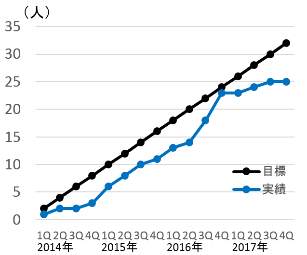 別紙４実施計画１．研究開発計画　　※本研究開発における実施項目ごとの計画をシーズCの目標達成までの期間について記載してください。項目・内容については別紙１（研究開発の主なスケジュール）と一致させてください。（１）〇〇〇〇〇〇〇〇〇〇〇〇〇〇〇〇〇〇〇平成Ａ年度：平成Ａ＋１年度：平成Ａ＋２年度：（２）〇〇〇〇〇〇〇〇〇〇〇〇〇〇〇〇〇〇〇平成Ａ年度：平成Ａ＋１年度：平成Ａ＋２年度：（３）〇〇〇〇〇〇〇〇〇〇〇〇〇〇〇〇〇〇〇平成Ａ年度：平成Ａ＋１年度：平成Ａ＋２年度：（４）事前に設定するGo/No-go 判断に関する基準例）本試験において、主要評価項目である●●の変化量について、治験薬投与群がプラセボ投与群に対して統計学的に有意（予め計画する解析方法にて）であった場合、連携する企業への導出を行い、企業主導にて次相の開発を進める。一方、統計学的な有意差が得られなかった場合、本治験薬の●●病に対する開発を中止する。２．担当別　研究開発概要（１）研究開発代表者　氏名：〇〇　〇〇研究開発代表者　所属　役職：〇〇大学〇〇研究科〇〇分野　研究員分担研究開発課題名（実施内容）：〇〇〇〇〇〇〇〇〇〇〇〇〇〇〇〇〇〇〇①研究開発の目的及び内容 〇〇〇〇〇〇〇〇〇〇〇〇〇〇〇〇〇〇〇②研究開発項目、マイルストーン及び研究開発方法研究開発項目：〇〇〇〇〇〇〇〇〇〇〇〇〇〇〇〇〇〇〇マイルストーン１：〇〇〇〇〇〇〇〇〇〇申請の承認（平成31年9月）マイルストーン２：〇〇〇〇〇〇〇〇〇〇試験の完了（平成32年11月）研究開発方法：〇〇〇〇〇〇〇〇〇〇〇〇〇〇〇〇〇〇〇③担当する研究開発を実現可能な根拠〇〇〇〇〇〇〇〇〇〇〇〇〇〇〇〇〇〇〇（２）研究開発分担者　氏名：研究開発分担者　所属　役職：分担研究開発課題名（実施内容）：①研究開発の目的及び内容 ②研究開発項目、マイルストーン及び研究開発方法③担当する研究開発を実現可能な根拠３．主な経費【設備備品の内訳】【外注費の内訳】【拠点の支援費の内訳】※現段階では記入不要です。AMED申請の際にご記入いただくことになります。４． 倫理面への配慮研究開発提案書要約※ 本「研究開発提案書要約」は２頁以内に収めてください。 １．研究開発課題名　 △△△△の創出を目指した研究 ２．研究開発代表者　 氏名 			医療　花子性別			女研究者番号（８桁）	XXXXXXXX生年月日（西暦）		19XX 年 XX 月 XX日 所属研究機関		○○○○大学所属部局 			△△△学部職名 			教授連絡先（E-mail） 		ZZZZZZ@YY.jp ３．アブストラクト　 1000文字以内で簡潔に記載してください。（期待される成果も含む）。○○○○○○○○○○○○○○○○○○○○○○○○○○○○○○○○○○○○○○○○○○○○○○○○○○○○○○○○○○○○○○○○○○○○○○○○○○○○○○○○○○○○○○○○○○○○○○○○○○○。○○○○○○○○○○○○○○○○○○○○○○○○○○○○○○○○○○○○○○○○○○○○○○○○○○○○○○○○○○○○○○○○○○○○○○○○○○○○○○○○○○○○○○○○○○○○○○○○○○○。○○○○○○○○○○○○○○○○○○○○○○○○○○○○○○○○○○○○○○○○○○○○○○○○○○○○○○○○○○○○○○○○○○○○○○○○○○○○○○○○○○○○○○○○○○○○○○○○○○○。○○○○○○○○○○○○○○○○○○○○○○○○○○○○○○○○○○○○○○○○○○○○○○○○○○○○○○○○○○○○○○○○○○○○○○○○○○○○○○○○○○○○○○○○○○○○○○○○○○○。○○○○○○○○○○○○○○○○○○○○○○○○○○○○○○○○○○○○○○○○○○○○○○○○○○○○○○○○○○○○○○○○○○○○○○○○○○○○○○○○○○○○○○○○○○○○○○○○○○○。○○○○○○○○○○○○○○○○○○○○○○○○○○○○○○○○○○○○○○○○○○○○○○○○○○○○○○○○○○○○○○○○○○○○○○○○○○○○○○○○○○○○○○○○○○○○○○○○○○○。○○○○○○○○○○○○○○○○○○○○○○○○○○○○○○○○○○○○○○○○○○○○○○○○○○○○○○○○○○○○○○○○○○○○○○○○○○○○○○○○○○○○○○○○○○○○○○○○○○○。○○○○○○○○○○○○○○○○○○○○○○○○○○○○○○○○○○○○○○○○○○○○○○○○○○○○○○○○○○○○○○○○○○○○○○○○○○○○○○○○○○○○○○○○○○○○○○○○○○○。○○○○○○○○○○○○○○○○○○○○○○○○○○○○○○○○○○○○○○○○○○○○○○○○○○○○○○○○○○○○○○○○○○○○○○○○○○○○○○○○○○○○○○○○○○○○○○○○○○○。○○○○○○○○○○○○○○○○○○○○○○○○○○○○○○○○○○○○○○○○○○○○○○○○○○○○○○○○○○○○○○○○○○○○○○○○○○○○○○○○○○○○○○○○○○○○○○○○○○○。 ４．キーワード（10単語以内）　 提案内容を示す、適切かつ重要と思われる単語を記載してください。1．△△感染症　　2．○○合成阻害剤　　3．国際展開　　．．．．．．研究開発提案課題名研究開発代表者 機関名研究開発代表者 氏名研究開発課題名（英語表記）〇〇に関する研究開発Study of ○○〇〇に関する研究開発Study of ○○〇〇に関する研究開発Study of ○○〇〇に関する研究開発Study of ○○〇〇に関する研究開発Study of ○○〇〇に関する研究開発Study of ○○〇〇に関する研究開発Study of ○○公募名（事業名）シーズC（橋渡し研究戦略的推進プログラム）シーズC（橋渡し研究戦略的推進プログラム）シーズC（橋渡し研究戦略的推進プログラム）シーズC（橋渡し研究戦略的推進プログラム）シーズC（橋渡し研究戦略的推進プログラム）シーズC（橋渡し研究戦略的推進プログラム）シーズC（橋渡し研究戦略的推進プログラム）研究開発期間平成31年4月1日　　～　　平成34年3月31日（　3　年間）平成31年4月1日　　～　　平成34年3月31日（　3　年間）平成31年4月1日　　～　　平成34年3月31日（　3　年間）平成31年4月1日　　～　　平成34年3月31日（　3　年間）平成31年4月1日　　～　　平成34年3月31日（　3　年間）平成31年4月1日　　～　　平成34年3月31日（　3　年間）平成31年4月1日　　～　　平成34年3月31日（　3　年間）研究開発代表者氏名（フリガナ）〇〇〇〇　〇〇〇〇〇〇〇　〇〇〇〇〇〇〇　〇〇〇〇〇〇〇　〇〇〇〇〇〇〇　〇〇〇〇〇〇〇　〇〇〇研究開発代表者氏名（漢字等）〇△　〇□　　　　　Mr. Yyyy Yyyyyy〇△　〇□　　　　　Mr. Yyyy Yyyyyy〇△　〇□　　　　　Mr. Yyyy Yyyyyy〇△　〇□　　　　　Mr. Yyyy Yyyyyy〇△　〇□　　　　　Mr. Yyyy Yyyyyy〇△　〇□　　　　　Mr. Yyyy Yyyyyy所属研究機関○○○○大学○○○○大学○○○○大学○○○○大学○○○○大学○○○○大学○○○○大学住所〒XXX-XXXX〒XXX-XXXX〒XXX-XXXX〒XXX-XXXX〒XXX-XXXX〒XXX-XXXX〒XXX-XXXX電話番号XX-XXXX-XXXXXX-XXXX-XXXXXX-XXXX-XXXXＦＡＸＦＡＸＦＡＸXX-XXXX-XXXXE-mailYYY@YY.jpYYY@YY.jpYYY@YY.jpYYY@YY.jpYYY@YY.jpYYY@YY.jpYYY@YY.jp部局△△△学部△△△学科△△△学部△△△学科△△△学部△△△学科△△△学部△△△学科△△△学部△△△学科△△△学部△△△学科△△△学部△△△学科職名△△△△△△△△△△△△△△△△△△△△△研究開発代表者の申請支援担当者氏名(実務・事務担当)□□　□□拠点からの代表者へのメール連絡の際にはc.c.に加える。□□　□□拠点からの代表者へのメール連絡の際にはc.c.に加える。申請支援担当部局名・連絡先等申請支援担当部局名・連絡先等○○○○大学管理部○○課電話番号：        　　FAX番号：E-mailアドレス：○○○○大学管理部○○課電話番号：        　　FAX番号：E-mailアドレス：○○○○大学管理部○○課電話番号：        　　FAX番号：E-mailアドレス：研究開発分担者氏名※（フリガナ）〇〇〇〇　〇〇〇〇〇〇〇　〇〇〇〇〇〇〇　〇〇〇〇〇〇〇　〇〇〇〇〇〇〇　〇〇〇〇〇〇〇　〇〇〇研究開発分担者氏名※（漢字等）□□　○○　　　　 Ms. Zzzz Zzzzz□□　○○　　　　 Ms. Zzzz Zzzzz□□　○○　　　　 Ms. Zzzz Zzzzz□□　○○　　　　 Ms. Zzzz Zzzzz□□　○○　　　　 Ms. Zzzz Zzzzz□□　○○　　　　 Ms. Zzzz Zzzzz所属研究機関△□大学△□大学△□大学△□大学△□大学△□大学△□大学住所〒XXX-XXXX〒XXX-XXXX〒XXX-XXXX〒XXX-XXXX〒XXX-XXXX〒XXX-XXXX〒XXX-XXXX電話番号XX-XXXX-XXXXXX-XXXX-XXXXXX-XXXX-XXXXＦＡＸＦＡＸXX-XXXX-XXXXXX-XXXX-XXXXE-mailYYY@YY.jpYYY@YY.jpYYY@YY.jpYYY@YY.jpYYY@YY.jpYYY@YY.jpYYY@YY.jp部局△△△学部△△△学科△△△学部△△△学科△△△学部△△△学科△△△学部△△△学科△△△学部△△△学科△△△学部△△△学科△△△学部△△△学科職名△△△△△△△△△△△△△△△△△△△△△大項目大項目中項目31年度32年度33年度計直接経費1.物品費設備備品費直接経費1.物品費消耗品費直接経費2.旅　費旅　費直接経費3.人件費　・謝金人件費直接経費3.人件費　・謝金謝金直接経費4.その他外注費直接経費4.その他その他直接経費小　計小　計間接経費（上記経費の30%目安）間接経費（上記経費の30%目安）間接経費（上記経費の30%目安）再委託費再委託費再委託費合　計合　計合　計氏名（年齢）研究者番号所属研究機関部局職名現在の専門学位（最終学歴）役割分担31年度研究経費（千円）エフォート（％）研究開発代表者〇△〇□（XX）12345678○○○○大学△△△X,XXXXX研究開発代表者〇△〇□（XX）12345678△△△学部△△△学科△△博士（○○大学）X,XXXXX研究開発代表者〇△〇□（XX）12345678△△△△△△X,XXXXX研究開発分担者□□○○（XX）98765432△□大学□○□X,XXXXX研究開発分担者□□○○（XX）98765432△△△学部△△△学科○○博士（□△学）X,XXXXX研究開発分担者□□○○（XX）98765432□□□□□□□□X,XXXXX計　2名計　2名計　2名研究開発経費合計X,XXX資金制度・研究費名（研究期間・配分機関等名）研究課題名（研究代表者氏名）役割(代表・分担の別)平成31年度の研究経費[期間全体の額] (千円)エフォート(%)研究内容の相違点及び他の研究費に加えて本応募研究課題に応募する理由【本応募研究課題】（H31  ～H33 ）○○と△△の相関に関する実験的研究（○○○○）代表6,000[18,000]30（総額21,000千円）*科学研究費補助金・挑戦的萌芽研究（H30~H31・日本学術振興会）○○と△△の□□への依存性に関する調査研究（○○○○）代表3,000[9,000]20研究とは××の視点から調査する意味で異なり、本応募研究により統合的に理解が進むため。（総額　9,000千円）*平成30年度○○財団研究助成金（H30・○○財団）××と□□の研究（○○○○）分担1,000[1,000]10本研究とは××の視点から調査する意味で異なり、本応募研究により統合的に理解が進むため。資金制度・研究費名（研究期間・配分機関等名）研究課題名（研究代表者氏名）役割(代表・分担の別)平成31年度の研究経費[期間全体の額](千円)エフォート(%)研究内容の相違点及び他の研究費に加えて本応募研究課題に応募する理由平成29年度○○財団研究助成金（H29・○○財団××と□□の研究（○○○○）代表1,000[1,000]10本研究とは××の視点から調査する意味で異なり、本応募研究により統合的に理解が進むため。（総額　5,000千円）*○○事業（H28～H32・AMED）××と□□の研究（○○○○）分担1,000[5,000]10本研究とは××の視点から調査する意味で異なり、本応募研究により統合的に理解が進むため。研究開発の主なスケジュール（ロードマップ）研究開発の主なスケジュール（ロードマップ）研究開発の主なスケジュール（ロードマップ）研究開発の主なスケジュール（ロードマップ）研究開発の主なスケジュール（ロードマップ）研究開発の主なスケジュール（ロードマップ）研究開発の主なスケジュール（ロードマップ）研究開発の主なスケジュール（ロードマップ）研究開発の主なスケジュール（ロードマップ）研究開発の主なスケジュール（ロードマップ）研究開発の主なスケジュール（ロードマップ）研究開発の主なスケジュール（ロードマップ）研究開発の主なスケジュール（ロードマップ）研究開発の主なスケジュール（ロードマップ）研究開発項目※マイルストーン担当者氏名第1年度(H31年度)第1年度(H31年度)第1年度(H31年度)第1年度(H31年度)第2年度(H32年度)第2年度(H32年度)第2年度(H32年度)第2年度(H32年度)第3年度(H33年度)第3年度(H33年度)第3年度(H33年度)第3年度(H33年度)研究開発項目※マイルストーン担当者氏名1Q2Q3Q4Q1Q2Q3Q4Q1Q2Q3Q4Q（1) ○○の製造・○○の作製・△△の予備的検討・○○データ解析・△△の評価・GMP製造○○○○（2) ○○試験・○○の検討・△△試験の実施・○○試験の実施・○○試験の実施・非臨床POC取得○○○○○○（3）治験準備・プロトコール作成・実施体制の整備・IRB申請準備○○○○（4）薬事対応・○○相談・△△相談・対面助言○○（5）（6）（7）１．研究の背景１．研究の背景１．研究の背景研究開発課題名研究開発課題名△△△△の創出を目指した研究薬事承認申請上の分類薬事承認申請上の分類医薬品　医療機器 再生医療等製品　体外診断用医薬品その他　非該当想定している申請区分：試験物（機器）の名称試験物（機器）の名称〇〇〇〇〇〇〇〇起原又は発見の経緯、及び開発の経緯起原又は発見の経緯、及び開発の経緯〇〇〇〇〇〇〇〇〇〇〇〇〇〇〇〇異分野融合シーズ　リバーストランスレーショナルリサーチ※異分野の研究者が有する技術との融合によるシーズ開発や、リバースTRに該当するシーズの場合、上記○を選択し、簡潔に説明して下さい。科学的・技術的な意義科学的・技術的な意義〇〇〇〇〇〇〇〇〇〇〇〇〇〇〇〇開発主体者※特許保有者、ライセンシー、臨床試験データ保有者、実用化に向けて開発を進める主体開発主体者※特許保有者、ライセンシー、臨床試験データ保有者、実用化に向けて開発を進める主体自機関　国内他機関　国内企業　海外機関・企業その他（以下に詳細を記載してください）試験物（機器）の日本での承認状況試験物（機器）の日本での承認状況有　無　※有の場合以下記載
効能・効果等：製品名：試験物（機器）の外国での承認状況試験物（機器）の外国での承認状況有　無主な承認国：【承認がある場合、本研究との関連】
同一の適応症・用途異なる適応症・用途（　　　　　　　　　　　　　　　　　　）２．実用化に向けたイメージ２．実用化に向けたイメージ２．実用化に向けたイメージ想定する
　効能・効果
　使用目的、効能又は効果
　効能、効果又は性能想定する
　効能・効果
　使用目的、効能又は効果
　効能、効果又は性能〇〇〇〇〇〇〇〇〇〇〇〇〇〇〇〇想定する
　用法・用量
　用法及び用量又は使用方法等、診療上での使われ方想定する
　用法・用量
　用法及び用量又は使用方法等、診療上での使われ方〇〇〇〇〇〇〇〇〇〇〇〇〇〇〇〇臨床上の位置づけについて既存治療に対する優位性臨床上の位置づけについて既存治療に対する優位性既存治療の有無：有　無臨床上の位置づけ：〇〇〇〇〇〇〇〇〇〇〇〇〇〇〇〇〇〇〇〇〇〇〇〇〇〇〇〇〇〇〇〇本研究提案において期待する結果及びその後の方針本研究提案において期待する結果及びその後の方針※提案する研究においてどのような結果を期待し、その結果が得られた場合のその後の方針を記載してください。〇〇〇〇〇〇〇〇〇〇〇〇〇〇〇〇申請時点　までの　　達成事項主要特許出願（20**年**月）　　　　　非臨床POC取得　（20**年**月）試験物の規格決定（20**年**月）　　　試験物の製造体制整備（20**年**月）非臨床安全性評価終了（20**年**月）医師主導治験届提出（20**年**月）　　企業主導治験届提出（20**年**月）薬事承認／認証申請（20**年**月）　　薬事承認／認証取得（20**年**月）　国際臨床試験開始（20**年**月）　　　海外での承認／認証申請（20**年**月）　先進医療承認　　（20**年**月）　　　保険適用（20**年**月）　薬事承認／認証後販売（20**年**月）　薬事承認／認証外の商品化（20**年**月）ライセンスアウト　（20**年**月）　　その他（　　　 ）（20**年**月）主要特許出願（20**年**月）　　　　　非臨床POC取得　（20**年**月）試験物の規格決定（20**年**月）　　　試験物の製造体制整備（20**年**月）非臨床安全性評価終了（20**年**月）医師主導治験届提出（20**年**月）　　企業主導治験届提出（20**年**月）薬事承認／認証申請（20**年**月）　　薬事承認／認証取得（20**年**月）　国際臨床試験開始（20**年**月）　　　海外での承認／認証申請（20**年**月）　先進医療承認　　（20**年**月）　　　保険適用（20**年**月）　薬事承認／認証後販売（20**年**月）　薬事承認／認証外の商品化（20**年**月）ライセンスアウト　（20**年**月）　　その他（　　　 ）（20**年**月）開発目標（達成見込み）主要特許出願　　（20**年**月）　　　非臨床POC取得　（20**年**月）試験物の規格決定（20**年**月）　　　試験物の製造体制整備（20**年**月）非臨床安全性評価終了（20**年**月）医師主導治験届提出（20**年**月）　　企業主導治験届提出（20**年**月）総括報告書提出（20**年**月）薬事承認／認証申請（20**年**月）　　薬事承認／認証取得（20**年**月）　国際臨床試験開始（20**年**月）　　　海外での承認／認証申請（20**年**月）　先進医療承認　　（20**年**月）　　　保険適用（20**年**月）　薬事承認／認証後の販売（20**年**月）薬事承認／認証外の商品化（20**年**月）ライセンスアウト　（20**年**月）　　その他（　　　 ）（20**年**月）主要特許出願　　（20**年**月）　　　非臨床POC取得　（20**年**月）試験物の規格決定（20**年**月）　　　試験物の製造体制整備（20**年**月）非臨床安全性評価終了（20**年**月）医師主導治験届提出（20**年**月）　　企業主導治験届提出（20**年**月）総括報告書提出（20**年**月）薬事承認／認証申請（20**年**月）　　薬事承認／認証取得（20**年**月）　国際臨床試験開始（20**年**月）　　　海外での承認／認証申請（20**年**月）　先進医療承認　　（20**年**月）　　　保険適用（20**年**月）　薬事承認／認証後の販売（20**年**月）薬事承認／認証外の商品化（20**年**月）ライセンスアウト　（20**年**月）　　その他（　　　 ）（20**年**月）実用化までのロードマップ実用化までのロードマップ実用化までのロードマップ以下のように実用化までのロードマップを作成し、説明して下さい。その際、本研究提案が全体のどこに該当するか、また、企業等の連携先との役割分担も分かるように工夫してください。　なお、記載例の図は削除して下さい。（記載例）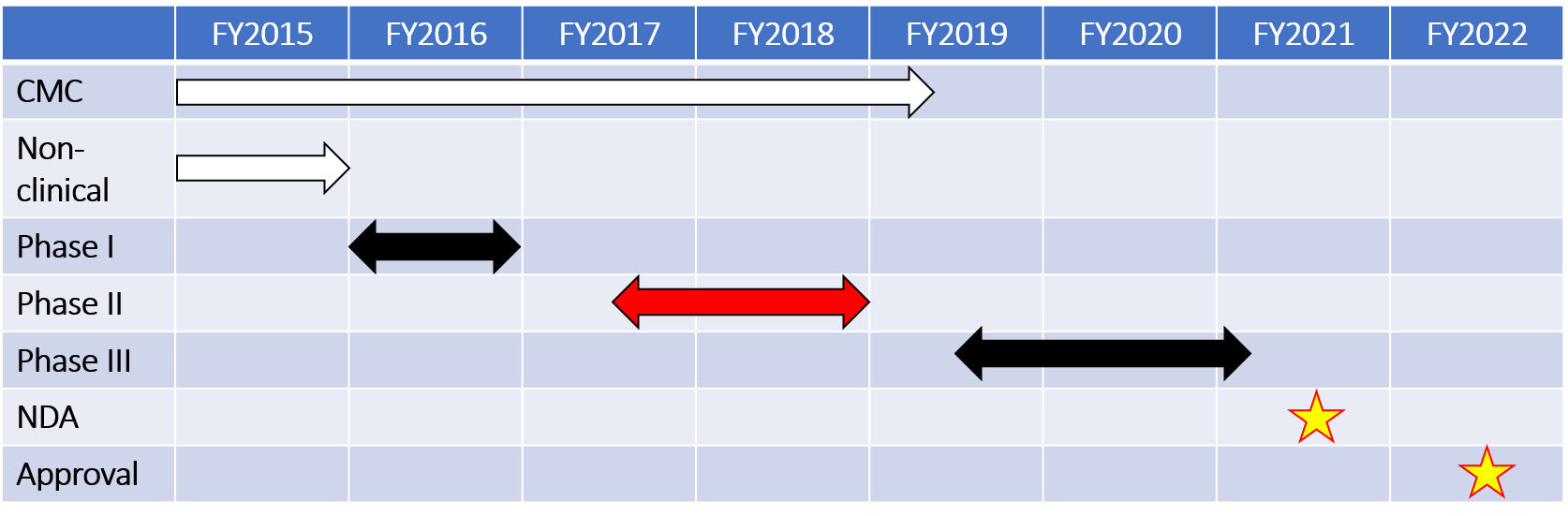 以下のように実用化までのロードマップを作成し、説明して下さい。その際、本研究提案が全体のどこに該当するか、また、企業等の連携先との役割分担も分かるように工夫してください。　なお、記載例の図は削除して下さい。（記載例）以下のように実用化までのロードマップを作成し、説明して下さい。その際、本研究提案が全体のどこに該当するか、また、企業等の連携先との役割分担も分かるように工夫してください。　なお、記載例の図は削除して下さい。（記載例）３．研究概要３．研究概要３．研究概要試験名（臨床試験登録システムの試験IDやNo.）試験名（臨床試験登録システムの試験IDやNo.）〇〇〇〇〇〇〇〇〇試験（UMIN0000XXXXX, JMA-XXXXXXXX等）開発相開発相治験　非治験第I相　第IIa相　第IIb相　第III相　臨床薬理試験その他（　　　　　）※非治験の場合の理由：試験概要試験概要〇〇〇〇〇〇〇〇〇〇〇〇〇〇〇〇対象疾患対象疾患〇〇〇〇〇〇〇〇〇〇〇〇〇〇〇〇疾患分類※複数選択可疾患分類※複数選択可精神　神経　眼　耳鼻咽喉　歯　呼吸器　循環器消化器系　泌尿器系　生殖器系　血液　筋・骨格　皮膚　免疫　内分泌・代謝　　感染　疼痛　小児　がん（種類：　　　　）　その他（　　　　　）試験デザイン試験デザインプロトコル添付（別添②）：　有　無　※（案）も可【ランダム化】有 無【盲検化】二重盲検、単盲検（被験者盲検　評価者盲検）、非盲検
【対照群の設定】プラセボ対照、実薬対照（　　　）、非対照、その他（　　））【目標症例数】〇〇　例【用法・用量、操作方法又は使用方法】〇〇〇〇〇〇〇〇〇〇〇〇〇〇〇【投与期間】〇〇〇〇〇〇〇〇〇〇〇〇〇〇〇試験デザイン概略図試験デザイン概略図記載例のように概略図を用いて説明して下さい。記入の際、記載例の図は削除して下さい。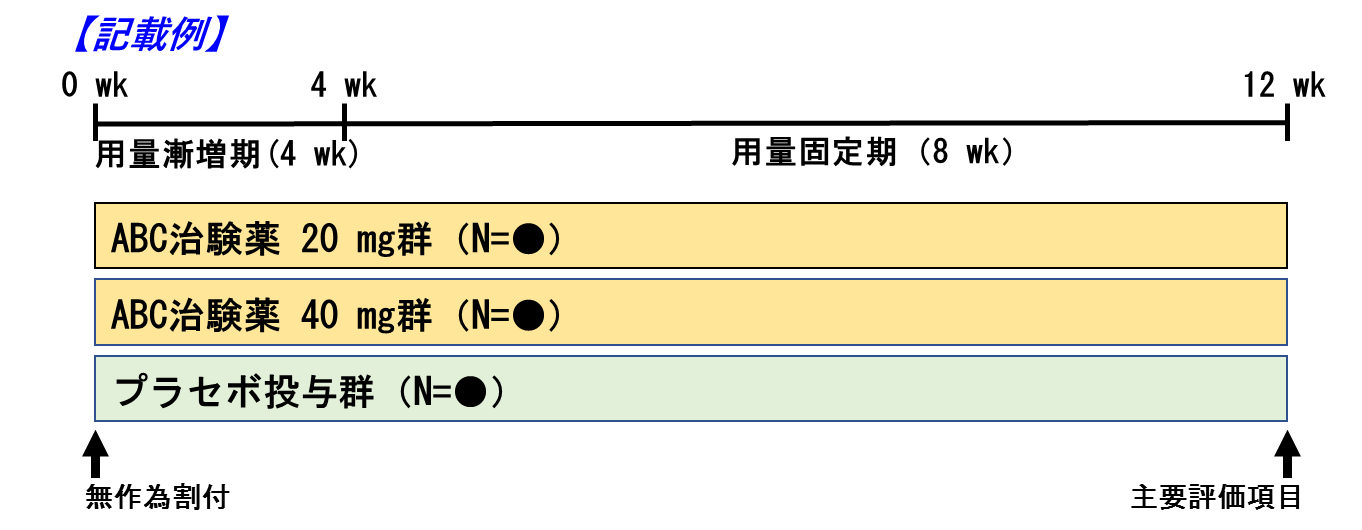 主な選択基準、除外基準主な選択基準、除外基準【主な選択基準】1.〇〇〇〇〇2.〇〇〇〇〇【主な除外基準】1.〇〇〇〇〇2.〇〇〇〇〇治験薬等の概要治験薬等の概要〇〇〇〇〇〇〇〇〇〇〇〇〇〇〇〇評価項目、評価時期評価項目、評価時期【主要評価項目・評価時期】例）〇〇の変化量。主要な解析時点は最終投与時とする。【副次評価項目①・評価時期】〇〇〇〇〇〇〇〇〇〇〇〇〇〇〇〇【副次評価項目②・評価時期】※必要があれば追加して下さい。統計解析方法（計画）統計解析方法（計画）【主要な解析方法について】例）〇〇の変化量について、〇群と〇群の比較を行うため、多重性を考慮し、有意水準〇〇として、〇〇の方法を用いて検定を行う。統計解析計画書：　有　無実施医療機関（予定）実施医療機関（予定）A病院（〇例）、B病院（〇例）、〇〇〇試験実施期間（予定）試験実施期間（予定）治験届提出日（予定）：20**年**月First Patient In：20**年**月　Last Patient Out：20**年**月倫理審査委員会・治験審査委員会への申請・承認状況倫理審査委員会・治験審査委員会への申請・承認状況承認取得済（承認日：　　　　）現在申請中（申請日：　　　　）　申請予定想定する効能・効果等を目的とした場合、提案する研究計画が妥当と考える理由想定する効能・効果等を目的とした場合、提案する研究計画が妥当と考える理由〇〇〇〇〇〇〇〇〇〇〇〇〇〇〇〇試験デザイン（群設定、目標症例数等）の設定根拠、統計学的な裏付け試験デザイン（群設定、目標症例数等）の設定根拠、統計学的な裏付け〇〇〇〇〇〇〇〇〇〇〇〇〇〇〇〇本研究で実施する試験と関連する臨床研究の実施状況本研究で実施する試験と関連する臨床研究の実施状況関連する臨床研究の実施　有　無有の場合、具体的な内容：〇〇〇〇〇〇〇〇〇〇〇〇〇〇〇〇４．企業連携について４．企業連携について企業連携の有無企業連携の有無有　無有の場合の連携先企業の名称：企業等からの技術協力企業等からの技術協力有　予定有　無特記事項：試験実施上の連携状況試験実施上の連携状況【①治験薬等の管理、提供】有　無　非該当特記事項：【②安全性情報等の管理、提供、当局対応等】有　無　非該当特記事項：【③その他の連携内容】資金面での協力資金面での協力有　無特記事項：製造販売を担当する企業への導出に関する交渉状況製造販売を担当する企業への導出に関する交渉状況有（内諾含）　交渉中　交渉予定　未定/予定無
①有（内諾含）の場合、具体的な内容・条件②交渉中、交渉予定の場合、状況③未定/予定無の場合、今後の方針　上記で該当するケースについて、以下詳細を記載してください。導出予定先企業における引き受け後の開発方針導出予定先企業における引き受け後の開発方針※連携企業と協議の上記載してください。採択後にその実効性等を確認する場合があります。企業連携、導出に関する各種書類の有無企業連携、導出に関する各種書類の有無上記「４．企業連携」に関する各項目の根拠となる各種書類（例、契約書等の写し）有　無　※有の場合はその書類名（　　　　　　　　　　）５．橋渡し研究支援拠点及び連携する臨床研究中核病院、がんゲノム医療中核拠点病院の活用・支援の希望調査５．橋渡し研究支援拠点及び連携する臨床研究中核病院、がんゲノム医療中核拠点病院の活用・支援の希望調査５．橋渡し研究支援拠点及び連携する臨床研究中核病院、がんゲノム医療中核拠点病院の活用・支援の希望調査５．橋渡し研究支援拠点及び連携する臨床研究中核病院、がんゲノム医療中核拠点病院の活用・支援の希望調査５．橋渡し研究支援拠点及び連携する臨床研究中核病院、がんゲノム医療中核拠点病院の活用・支援の希望調査５．橋渡し研究支援拠点及び連携する臨床研究中核病院、がんゲノム医療中核拠点病院の活用・支援の希望調査５．橋渡し研究支援拠点及び連携する臨床研究中核病院、がんゲノム医療中核拠点病院の活用・支援の希望調査５．橋渡し研究支援拠点及び連携する臨床研究中核病院、がんゲノム医療中核拠点病院の活用・支援の希望調査５．橋渡し研究支援拠点及び連携する臨床研究中核病院、がんゲノム医療中核拠点病院の活用・支援の希望調査５．橋渡し研究支援拠点及び連携する臨床研究中核病院、がんゲノム医療中核拠点病院の活用・支援の希望調査５．橋渡し研究支援拠点及び連携する臨床研究中核病院、がんゲノム医療中核拠点病院の活用・支援の希望調査５．橋渡し研究支援拠点及び連携する臨床研究中核病院、がんゲノム医療中核拠点病院の活用・支援の希望調査５．橋渡し研究支援拠点及び連携する臨床研究中核病院、がんゲノム医療中核拠点病院の活用・支援の希望調査５．橋渡し研究支援拠点及び連携する臨床研究中核病院、がんゲノム医療中核拠点病院の活用・支援の希望調査５．橋渡し研究支援拠点及び連携する臨床研究中核病院、がんゲノム医療中核拠点病院の活用・支援の希望調査５．橋渡し研究支援拠点及び連携する臨床研究中核病院、がんゲノム医療中核拠点病院の活用・支援の希望調査５．橋渡し研究支援拠点及び連携する臨床研究中核病院、がんゲノム医療中核拠点病院の活用・支援の希望調査５．橋渡し研究支援拠点及び連携する臨床研究中核病院、がんゲノム医療中核拠点病院の活用・支援の希望調査５．橋渡し研究支援拠点及び連携する臨床研究中核病院、がんゲノム医療中核拠点病院の活用・支援の希望調査プロジェクトマネジメントプロジェクトマネジメントプロジェクトマネジメントプロジェクトマネジメント支援希望　有　無　未定　非該当
具体的な希望内容：〇〇〇〇〇〇※数行以内で簡潔に記載して下さい。※「無」とした場合でも体制・方法を記載して下さい。支援希望　有　無　未定　非該当
具体的な希望内容：〇〇〇〇〇〇※数行以内で簡潔に記載して下さい。※「無」とした場合でも体制・方法を記載して下さい。支援希望　有　無　未定　非該当
具体的な希望内容：〇〇〇〇〇〇※数行以内で簡潔に記載して下さい。※「無」とした場合でも体制・方法を記載して下さい。支援希望　有　無　未定　非該当
具体的な希望内容：〇〇〇〇〇〇※数行以内で簡潔に記載して下さい。※「無」とした場合でも体制・方法を記載して下さい。支援希望　有　無　未定　非該当
具体的な希望内容：〇〇〇〇〇〇※数行以内で簡潔に記載して下さい。※「無」とした場合でも体制・方法を記載して下さい。支援希望　有　無　未定　非該当
具体的な希望内容：〇〇〇〇〇〇※数行以内で簡潔に記載して下さい。※「無」とした場合でも体制・方法を記載して下さい。支援希望　有　無　未定　非該当
具体的な希望内容：〇〇〇〇〇〇※数行以内で簡潔に記載して下さい。※「無」とした場合でも体制・方法を記載して下さい。支援希望　有　無　未定　非該当
具体的な希望内容：〇〇〇〇〇〇※数行以内で簡潔に記載して下さい。※「無」とした場合でも体制・方法を記載して下さい。支援希望　有　無　未定　非該当
具体的な希望内容：〇〇〇〇〇〇※数行以内で簡潔に記載して下さい。※「無」とした場合でも体制・方法を記載して下さい。支援希望　有　無　未定　非該当
具体的な希望内容：〇〇〇〇〇〇※数行以内で簡潔に記載して下さい。※「無」とした場合でも体制・方法を記載して下さい。支援希望　有　無　未定　非該当
具体的な希望内容：〇〇〇〇〇〇※数行以内で簡潔に記載して下さい。※「無」とした場合でも体制・方法を記載して下さい。支援希望　有　無　未定　非該当
具体的な希望内容：〇〇〇〇〇〇※数行以内で簡潔に記載して下さい。※「無」とした場合でも体制・方法を記載して下さい。支援希望　有　無　未定　非該当
具体的な希望内容：〇〇〇〇〇〇※数行以内で簡潔に記載して下さい。※「無」とした場合でも体制・方法を記載して下さい。支援希望　有　無　未定　非該当
具体的な希望内容：〇〇〇〇〇〇※数行以内で簡潔に記載して下さい。※「無」とした場合でも体制・方法を記載して下さい。支援希望　有　無　未定　非該当
具体的な希望内容：〇〇〇〇〇〇※数行以内で簡潔に記載して下さい。※「無」とした場合でも体制・方法を記載して下さい。支援希望　有　無　未定　非該当
具体的な希望内容：〇〇〇〇〇〇※数行以内で簡潔に記載して下さい。※「無」とした場合でも体制・方法を記載して下さい。知財戦略・調査知財戦略・調査知財戦略・調査知財戦略・調査支援希望　有　無　未定　非該当
具体的な希望内容：支援希望　有　無　未定　非該当
具体的な希望内容：支援希望　有　無　未定　非該当
具体的な希望内容：支援希望　有　無　未定　非該当
具体的な希望内容：支援希望　有　無　未定　非該当
具体的な希望内容：支援希望　有　無　未定　非該当
具体的な希望内容：支援希望　有　無　未定　非該当
具体的な希望内容：支援希望　有　無　未定　非該当
具体的な希望内容：支援希望　有　無　未定　非該当
具体的な希望内容：支援希望　有　無　未定　非該当
具体的な希望内容：支援希望　有　無　未定　非該当
具体的な希望内容：支援希望　有　無　未定　非該当
具体的な希望内容：支援希望　有　無　未定　非該当
具体的な希望内容：支援希望　有　無　未定　非該当
具体的な希望内容：支援希望　有　無　未定　非該当
具体的な希望内容：CMC検討CMC検討CMC検討CMC検討支援希望　有　無　未定　非該当
具体的な希望内容：支援希望　有　無　未定　非該当
具体的な希望内容：支援希望　有　無　未定　非該当
具体的な希望内容：支援希望　有　無　未定　非該当
具体的な希望内容：支援希望　有　無　未定　非該当
具体的な希望内容：支援希望　有　無　未定　非該当
具体的な希望内容：支援希望　有　無　未定　非該当
具体的な希望内容：支援希望　有　無　未定　非該当
具体的な希望内容：支援希望　有　無　未定　非該当
具体的な希望内容：支援希望　有　無　未定　非該当
具体的な希望内容：支援希望　有　無　未定　非該当
具体的な希望内容：支援希望　有　無　未定　非該当
具体的な希望内容：支援希望　有　無　未定　非該当
具体的な希望内容：支援希望　有　無　未定　非該当
具体的な希望内容：支援希望　有　無　未定　非該当
具体的な希望内容：非臨床試験の計画・実施・評価非臨床試験の計画・実施・評価非臨床試験の計画・実施・評価非臨床試験の計画・実施・評価支援希望　有　無　未定　非該当
具体的な希望内容：支援希望　有　無　未定　非該当
具体的な希望内容：支援希望　有　無　未定　非該当
具体的な希望内容：支援希望　有　無　未定　非該当
具体的な希望内容：支援希望　有　無　未定　非該当
具体的な希望内容：支援希望　有　無　未定　非該当
具体的な希望内容：支援希望　有　無　未定　非該当
具体的な希望内容：支援希望　有　無　未定　非該当
具体的な希望内容：支援希望　有　無　未定　非該当
具体的な希望内容：支援希望　有　無　未定　非該当
具体的な希望内容：支援希望　有　無　未定　非該当
具体的な希望内容：支援希望　有　無　未定　非該当
具体的な希望内容：支援希望　有　無　未定　非該当
具体的な希望内容：支援希望　有　無　未定　非該当
具体的な希望内容：支援希望　有　無　未定　非該当
具体的な希望内容：試験物製造試験物製造試験物製造試験物製造支援希望　有　無　未定　非該当
具体的な希望内容：支援希望　有　無　未定　非該当
具体的な希望内容：支援希望　有　無　未定　非該当
具体的な希望内容：支援希望　有　無　未定　非該当
具体的な希望内容：支援希望　有　無　未定　非該当
具体的な希望内容：支援希望　有　無　未定　非該当
具体的な希望内容：支援希望　有　無　未定　非該当
具体的な希望内容：支援希望　有　無　未定　非該当
具体的な希望内容：支援希望　有　無　未定　非該当
具体的な希望内容：支援希望　有　無　未定　非該当
具体的な希望内容：支援希望　有　無　未定　非該当
具体的な希望内容：支援希望　有　無　未定　非該当
具体的な希望内容：支援希望　有　無　未定　非該当
具体的な希望内容：支援希望　有　無　未定　非該当
具体的な希望内容：支援希望　有　無　未定　非該当
具体的な希望内容：企業交渉・連携構築企業交渉・連携構築企業交渉・連携構築企業交渉・連携構築支援希望　有　無　未定　非該当
具体的な希望内容：支援希望　有　無　未定　非該当
具体的な希望内容：支援希望　有　無　未定　非該当
具体的な希望内容：支援希望　有　無　未定　非該当
具体的な希望内容：支援希望　有　無　未定　非該当
具体的な希望内容：支援希望　有　無　未定　非該当
具体的な希望内容：支援希望　有　無　未定　非該当
具体的な希望内容：支援希望　有　無　未定　非該当
具体的な希望内容：支援希望　有　無　未定　非該当
具体的な希望内容：支援希望　有　無　未定　非該当
具体的な希望内容：支援希望　有　無　未定　非該当
具体的な希望内容：支援希望　有　無　未定　非該当
具体的な希望内容：支援希望　有　無　未定　非該当
具体的な希望内容：支援希望　有　無　未定　非該当
具体的な希望内容：支援希望　有　無　未定　非該当
具体的な希望内容：文書作成（各種申請書・契約等）文書作成（各種申請書・契約等）文書作成（各種申請書・契約等）文書作成（各種申請書・契約等）支援希望　有　無　未定　非該当
具体的な希望内容：支援希望　有　無　未定　非該当
具体的な希望内容：支援希望　有　無　未定　非該当
具体的な希望内容：支援希望　有　無　未定　非該当
具体的な希望内容：支援希望　有　無　未定　非該当
具体的な希望内容：支援希望　有　無　未定　非該当
具体的な希望内容：支援希望　有　無　未定　非該当
具体的な希望内容：支援希望　有　無　未定　非該当
具体的な希望内容：支援希望　有　無　未定　非該当
具体的な希望内容：支援希望　有　無　未定　非該当
具体的な希望内容：支援希望　有　無　未定　非該当
具体的な希望内容：支援希望　有　無　未定　非該当
具体的な希望内容：支援希望　有　無　未定　非該当
具体的な希望内容：支援希望　有　無　未定　非該当
具体的な希望内容：支援希望　有　無　未定　非該当
具体的な希望内容：開発・薬事対応開発・薬事対応開発・薬事対応開発・薬事対応支援希望　有　無　未定　非該当
具体的な希望内容：支援希望　有　無　未定　非該当
具体的な希望内容：支援希望　有　無　未定　非該当
具体的な希望内容：支援希望　有　無　未定　非該当
具体的な希望内容：支援希望　有　無　未定　非該当
具体的な希望内容：支援希望　有　無　未定　非該当
具体的な希望内容：支援希望　有　無　未定　非該当
具体的な希望内容：支援希望　有　無　未定　非該当
具体的な希望内容：支援希望　有　無　未定　非該当
具体的な希望内容：支援希望　有　無　未定　非該当
具体的な希望内容：支援希望　有　無　未定　非該当
具体的な希望内容：支援希望　有　無　未定　非該当
具体的な希望内容：支援希望　有　無　未定　非該当
具体的な希望内容：支援希望　有　無　未定　非該当
具体的な希望内容：支援希望　有　無　未定　非該当
具体的な希望内容：プロトコールの作成プロトコールの作成プロトコールの作成プロトコールの作成支援希望　有　無　未定　非該当
具体的な希望内容：支援希望　有　無　未定　非該当
具体的な希望内容：支援希望　有　無　未定　非該当
具体的な希望内容：支援希望　有　無　未定　非該当
具体的な希望内容：支援希望　有　無　未定　非該当
具体的な希望内容：支援希望　有　無　未定　非該当
具体的な希望内容：支援希望　有　無　未定　非該当
具体的な希望内容：支援希望　有　無　未定　非該当
具体的な希望内容：支援希望　有　無　未定　非該当
具体的な希望内容：支援希望　有　無　未定　非該当
具体的な希望内容：支援希望　有　無　未定　非該当
具体的な希望内容：支援希望　有　無　未定　非該当
具体的な希望内容：支援希望　有　無　未定　非該当
具体的な希望内容：支援希望　有　無　未定　非該当
具体的な希望内容：支援希望　有　無　未定　非該当
具体的な希望内容：臨床試験実施支援（クリニカルリサーチコーディネーター）臨床試験実施支援（クリニカルリサーチコーディネーター）臨床試験実施支援（クリニカルリサーチコーディネーター）臨床試験実施支援（クリニカルリサーチコーディネーター）支援希望　有　無　未定　非該当
具体的な希望内容：支援希望　有　無　未定　非該当
具体的な希望内容：支援希望　有　無　未定　非該当
具体的な希望内容：支援希望　有　無　未定　非該当
具体的な希望内容：支援希望　有　無　未定　非該当
具体的な希望内容：支援希望　有　無　未定　非該当
具体的な希望内容：支援希望　有　無　未定　非該当
具体的な希望内容：支援希望　有　無　未定　非該当
具体的な希望内容：支援希望　有　無　未定　非該当
具体的な希望内容：支援希望　有　無　未定　非該当
具体的な希望内容：支援希望　有　無　未定　非該当
具体的な希望内容：支援希望　有　無　未定　非該当
具体的な希望内容：支援希望　有　無　未定　非該当
具体的な希望内容：支援希望　有　無　未定　非該当
具体的な希望内容：支援希望　有　無　未定　非該当
具体的な希望内容：被験者の安全性確保体制被験者の安全性確保体制被験者の安全性確保体制被験者の安全性確保体制支援希望　有　無　未定　非該当
具体的な希望内容：支援希望　有　無　未定　非該当
具体的な希望内容：支援希望　有　無　未定　非該当
具体的な希望内容：支援希望　有　無　未定　非該当
具体的な希望内容：支援希望　有　無　未定　非該当
具体的な希望内容：支援希望　有　無　未定　非該当
具体的な希望内容：支援希望　有　無　未定　非該当
具体的な希望内容：支援希望　有　無　未定　非該当
具体的な希望内容：支援希望　有　無　未定　非該当
具体的な希望内容：支援希望　有　無　未定　非該当
具体的な希望内容：支援希望　有　無　未定　非該当
具体的な希望内容：支援希望　有　無　未定　非該当
具体的な希望内容：支援希望　有　無　未定　非該当
具体的な希望内容：支援希望　有　無　未定　非該当
具体的な希望内容：支援希望　有　無　未定　非該当
具体的な希望内容：モニタリングモニタリングモニタリングモニタリング支援希望　有　無　未定　非該当
具体的な希望内容：支援希望　有　無　未定　非該当
具体的な希望内容：支援希望　有　無　未定　非該当
具体的な希望内容：支援希望　有　無　未定　非該当
具体的な希望内容：支援希望　有　無　未定　非該当
具体的な希望内容：支援希望　有　無　未定　非該当
具体的な希望内容：支援希望　有　無　未定　非該当
具体的な希望内容：支援希望　有　無　未定　非該当
具体的な希望内容：支援希望　有　無　未定　非該当
具体的な希望内容：支援希望　有　無　未定　非該当
具体的な希望内容：支援希望　有　無　未定　非該当
具体的な希望内容：支援希望　有　無　未定　非該当
具体的な希望内容：支援希望　有　無　未定　非該当
具体的な希望内容：支援希望　有　無　未定　非該当
具体的な希望内容：支援希望　有　無　未定　非該当
具体的な希望内容：データマネジメントデータマネジメントデータマネジメントデータマネジメント支援希望　有　無　未定　非該当
具体的な希望内容：支援希望　有　無　未定　非該当
具体的な希望内容：支援希望　有　無　未定　非該当
具体的な希望内容：支援希望　有　無　未定　非該当
具体的な希望内容：支援希望　有　無　未定　非該当
具体的な希望内容：支援希望　有　無　未定　非該当
具体的な希望内容：支援希望　有　無　未定　非該当
具体的な希望内容：支援希望　有　無　未定　非該当
具体的な希望内容：支援希望　有　無　未定　非該当
具体的な希望内容：支援希望　有　無　未定　非該当
具体的な希望内容：支援希望　有　無　未定　非該当
具体的な希望内容：支援希望　有　無　未定　非該当
具体的な希望内容：支援希望　有　無　未定　非該当
具体的な希望内容：支援希望　有　無　未定　非該当
具体的な希望内容：支援希望　有　無　未定　非該当
具体的な希望内容：統計解析統計解析統計解析統計解析支援希望　有　無　未定　非該当
具体的な希望内容：支援希望　有　無　未定　非該当
具体的な希望内容：支援希望　有　無　未定　非該当
具体的な希望内容：支援希望　有　無　未定　非該当
具体的な希望内容：支援希望　有　無　未定　非該当
具体的な希望内容：支援希望　有　無　未定　非該当
具体的な希望内容：支援希望　有　無　未定　非該当
具体的な希望内容：支援希望　有　無　未定　非該当
具体的な希望内容：支援希望　有　無　未定　非該当
具体的な希望内容：支援希望　有　無　未定　非該当
具体的な希望内容：支援希望　有　無　未定　非該当
具体的な希望内容：支援希望　有　無　未定　非該当
具体的な希望内容：支援希望　有　無　未定　非該当
具体的な希望内容：支援希望　有　無　未定　非該当
具体的な希望内容：支援希望　有　無　未定　非該当
具体的な希望内容：総括報告書の作成総括報告書の作成総括報告書の作成総括報告書の作成支援希望　有　無　未定　非該当
具体的な希望内容：支援希望　有　無　未定　非該当
具体的な希望内容：支援希望　有　無　未定　非該当
具体的な希望内容：支援希望　有　無　未定　非該当
具体的な希望内容：支援希望　有　無　未定　非該当
具体的な希望内容：支援希望　有　無　未定　非該当
具体的な希望内容：支援希望　有　無　未定　非該当
具体的な希望内容：支援希望　有　無　未定　非該当
具体的な希望内容：支援希望　有　無　未定　非該当
具体的な希望内容：支援希望　有　無　未定　非該当
具体的な希望内容：支援希望　有　無　未定　非該当
具体的な希望内容：支援希望　有　無　未定　非該当
具体的な希望内容：支援希望　有　無　未定　非該当
具体的な希望内容：支援希望　有　無　未定　非該当
具体的な希望内容：支援希望　有　無　未定　非該当
具体的な希望内容：監査監査監査監査支援希望　有　無　未定　非該当
具体的な希望内容：支援希望　有　無　未定　非該当
具体的な希望内容：支援希望　有　無　未定　非該当
具体的な希望内容：支援希望　有　無　未定　非該当
具体的な希望内容：支援希望　有　無　未定　非該当
具体的な希望内容：支援希望　有　無　未定　非該当
具体的な希望内容：支援希望　有　無　未定　非該当
具体的な希望内容：支援希望　有　無　未定　非該当
具体的な希望内容：支援希望　有　無　未定　非該当
具体的な希望内容：支援希望　有　無　未定　非該当
具体的な希望内容：支援希望　有　無　未定　非該当
具体的な希望内容：支援希望　有　無　未定　非該当
具体的な希望内容：支援希望　有　無　未定　非該当
具体的な希望内容：支援希望　有　無　未定　非該当
具体的な希望内容：支援希望　有　無　未定　非該当
具体的な希望内容：その他（　〇〇〇　　　　　）その他（　〇〇〇　　　　　）その他（　〇〇〇　　　　　）その他（　〇〇〇　　　　　）支援希望　有　無　未定　非該当
具体的な希望内容：支援希望　有　無　未定　非該当
具体的な希望内容：支援希望　有　無　未定　非該当
具体的な希望内容：支援希望　有　無　未定　非該当
具体的な希望内容：支援希望　有　無　未定　非該当
具体的な希望内容：支援希望　有　無　未定　非該当
具体的な希望内容：支援希望　有　無　未定　非該当
具体的な希望内容：支援希望　有　無　未定　非該当
具体的な希望内容：支援希望　有　無　未定　非該当
具体的な希望内容：支援希望　有　無　未定　非該当
具体的な希望内容：支援希望　有　無　未定　非該当
具体的な希望内容：支援希望　有　無　未定　非該当
具体的な希望内容：支援希望　有　無　未定　非該当
具体的な希望内容：支援希望　有　無　未定　非該当
具体的な希望内容：支援希望　有　無　未定　非該当
具体的な希望内容：その他（　〇〇〇　　　　　）その他（　〇〇〇　　　　　）その他（　〇〇〇　　　　　）その他（　〇〇〇　　　　　）支援希望　有　無　未定　非該当
具体的な希望内容：支援希望　有　無　未定　非該当
具体的な希望内容：支援希望　有　無　未定　非該当
具体的な希望内容：支援希望　有　無　未定　非該当
具体的な希望内容：支援希望　有　無　未定　非該当
具体的な希望内容：支援希望　有　無　未定　非該当
具体的な希望内容：支援希望　有　無　未定　非該当
具体的な希望内容：支援希望　有　無　未定　非該当
具体的な希望内容：支援希望　有　無　未定　非該当
具体的な希望内容：支援希望　有　無　未定　非該当
具体的な希望内容：支援希望　有　無　未定　非該当
具体的な希望内容：支援希望　有　無　未定　非該当
具体的な希望内容：支援希望　有　無　未定　非該当
具体的な希望内容：支援希望　有　無　未定　非該当
具体的な希望内容：支援希望　有　無　未定　非該当
具体的な希望内容：６．試験開始に必要なデータについて６．試験開始に必要なデータについて６．試験開始に必要なデータについて６．試験開始に必要なデータについて６．試験開始に必要なデータについて６．試験開始に必要なデータについて６．試験開始に必要なデータについて６．試験開始に必要なデータについて６．試験開始に必要なデータについて６．試験開始に必要なデータについて６．試験開始に必要なデータについて６．試験開始に必要なデータについて６．試験開始に必要なデータについて６．試験開始に必要なデータについて６．試験開始に必要なデータについて６．試験開始に必要なデータについて６．試験開始に必要なデータについて６．試験開始に必要なデータについて６．試験開始に必要なデータについて非臨床試験の充足性非臨床試験の充足性非臨床試験の充足性非臨床試験の充足性非臨床試験の充足性すべて完了済　一部未実施で現在実施中　不要非臨床POC取得に係る試験（薬理試験）〇〇〇〇試験（20xx年xx月）実施された各種非臨床毒性試験〇〇〇〇試験（20xx年xx月）〇〇〇〇試験（20xx年xx月）実施中の非臨床試験名（終了予定日）〇〇〇〇試験（20xx年xx月）すべて完了済　一部未実施で現在実施中　不要非臨床POC取得に係る試験（薬理試験）〇〇〇〇試験（20xx年xx月）実施された各種非臨床毒性試験〇〇〇〇試験（20xx年xx月）〇〇〇〇試験（20xx年xx月）実施中の非臨床試験名（終了予定日）〇〇〇〇試験（20xx年xx月）すべて完了済　一部未実施で現在実施中　不要非臨床POC取得に係る試験（薬理試験）〇〇〇〇試験（20xx年xx月）実施された各種非臨床毒性試験〇〇〇〇試験（20xx年xx月）〇〇〇〇試験（20xx年xx月）実施中の非臨床試験名（終了予定日）〇〇〇〇試験（20xx年xx月）すべて完了済　一部未実施で現在実施中　不要非臨床POC取得に係る試験（薬理試験）〇〇〇〇試験（20xx年xx月）実施された各種非臨床毒性試験〇〇〇〇試験（20xx年xx月）〇〇〇〇試験（20xx年xx月）実施中の非臨床試験名（終了予定日）〇〇〇〇試験（20xx年xx月）すべて完了済　一部未実施で現在実施中　不要非臨床POC取得に係る試験（薬理試験）〇〇〇〇試験（20xx年xx月）実施された各種非臨床毒性試験〇〇〇〇試験（20xx年xx月）〇〇〇〇試験（20xx年xx月）実施中の非臨床試験名（終了予定日）〇〇〇〇試験（20xx年xx月）すべて完了済　一部未実施で現在実施中　不要非臨床POC取得に係る試験（薬理試験）〇〇〇〇試験（20xx年xx月）実施された各種非臨床毒性試験〇〇〇〇試験（20xx年xx月）〇〇〇〇試験（20xx年xx月）実施中の非臨床試験名（終了予定日）〇〇〇〇試験（20xx年xx月）すべて完了済　一部未実施で現在実施中　不要非臨床POC取得に係る試験（薬理試験）〇〇〇〇試験（20xx年xx月）実施された各種非臨床毒性試験〇〇〇〇試験（20xx年xx月）〇〇〇〇試験（20xx年xx月）実施中の非臨床試験名（終了予定日）〇〇〇〇試験（20xx年xx月）すべて完了済　一部未実施で現在実施中　不要非臨床POC取得に係る試験（薬理試験）〇〇〇〇試験（20xx年xx月）実施された各種非臨床毒性試験〇〇〇〇試験（20xx年xx月）〇〇〇〇試験（20xx年xx月）実施中の非臨床試験名（終了予定日）〇〇〇〇試験（20xx年xx月）すべて完了済　一部未実施で現在実施中　不要非臨床POC取得に係る試験（薬理試験）〇〇〇〇試験（20xx年xx月）実施された各種非臨床毒性試験〇〇〇〇試験（20xx年xx月）〇〇〇〇試験（20xx年xx月）実施中の非臨床試験名（終了予定日）〇〇〇〇試験（20xx年xx月）すべて完了済　一部未実施で現在実施中　不要非臨床POC取得に係る試験（薬理試験）〇〇〇〇試験（20xx年xx月）実施された各種非臨床毒性試験〇〇〇〇試験（20xx年xx月）〇〇〇〇試験（20xx年xx月）実施中の非臨床試験名（終了予定日）〇〇〇〇試験（20xx年xx月）すべて完了済　一部未実施で現在実施中　不要非臨床POC取得に係る試験（薬理試験）〇〇〇〇試験（20xx年xx月）実施された各種非臨床毒性試験〇〇〇〇試験（20xx年xx月）〇〇〇〇試験（20xx年xx月）実施中の非臨床試験名（終了予定日）〇〇〇〇試験（20xx年xx月）すべて完了済　一部未実施で現在実施中　不要非臨床POC取得に係る試験（薬理試験）〇〇〇〇試験（20xx年xx月）実施された各種非臨床毒性試験〇〇〇〇試験（20xx年xx月）〇〇〇〇試験（20xx年xx月）実施中の非臨床試験名（終了予定日）〇〇〇〇試験（20xx年xx月）すべて完了済　一部未実施で現在実施中　不要非臨床POC取得に係る試験（薬理試験）〇〇〇〇試験（20xx年xx月）実施された各種非臨床毒性試験〇〇〇〇試験（20xx年xx月）〇〇〇〇試験（20xx年xx月）実施中の非臨床試験名（終了予定日）〇〇〇〇試験（20xx年xx月）すべて完了済　一部未実施で現在実施中　不要非臨床POC取得に係る試験（薬理試験）〇〇〇〇試験（20xx年xx月）実施された各種非臨床毒性試験〇〇〇〇試験（20xx年xx月）〇〇〇〇試験（20xx年xx月）実施中の非臨床試験名（終了予定日）〇〇〇〇試験（20xx年xx月）CMCに関する検討の充足性あるいは基本要件への適合性対応状況（該当する場合）CMCに関する検討の充足性あるいは基本要件への適合性対応状況（該当する場合）CMCに関する検討の充足性あるいは基本要件への適合性対応状況（該当する場合）CMCに関する検討の充足性あるいは基本要件への適合性対応状況（該当する場合）CMCに関する検討の充足性あるいは基本要件への適合性対応状況（該当する場合）〇〇〇〇〇〇〇〇〇〇〇〇〇〇〇〇〇〇〇〇〇〇〇〇〇〇〇〇〇〇〇〇〇〇〇〇〇〇〇〇〇〇〇〇〇〇〇〇〇〇〇〇〇〇〇〇〇〇〇〇〇〇〇〇〇〇〇〇〇〇〇〇〇〇〇〇〇〇〇〇〇〇〇〇〇〇〇〇〇〇〇〇〇〇〇〇〇〇〇〇〇〇〇〇〇〇〇〇〇〇〇〇〇〇〇〇〇〇〇〇〇〇〇〇〇〇〇〇〇〇〇〇〇〇〇〇〇〇〇〇〇〇〇〇〇〇〇〇〇〇〇〇〇〇〇〇〇〇〇〇〇〇〇〇〇〇〇〇〇〇〇〇〇〇〇〇〇〇〇〇〇〇〇〇〇〇〇〇〇〇〇〇〇〇〇〇〇〇〇〇〇〇〇〇〇〇〇〇〇〇〇〇〇〇〇〇〇〇〇〇〇〇〇〇その他に取得している特筆すべき主なデータその他に取得している特筆すべき主なデータその他に取得している特筆すべき主なデータその他に取得している特筆すべき主なデータその他に取得している特筆すべき主なデータ〇〇〇〇〇〇〇〇〇〇〇〇〇〇〇〇〇〇〇〇〇〇〇〇〇〇〇〇〇〇〇〇〇〇〇〇〇〇〇〇〇〇〇〇〇〇〇〇〇〇〇〇〇〇〇〇〇〇〇〇〇〇〇〇〇〇〇〇〇〇〇〇〇〇〇〇〇〇〇〇〇〇〇〇〇〇〇〇〇〇〇〇〇〇〇〇〇〇〇〇〇〇〇〇〇〇〇〇〇〇〇〇〇〇〇〇〇〇〇〇〇〇〇〇〇〇〇〇〇〇〇〇〇〇〇〇〇〇〇〇〇〇〇〇〇〇〇〇〇〇〇〇〇〇〇〇〇〇〇〇〇〇〇〇〇〇〇〇〇〇〇〇〇〇〇〇〇〇〇〇〇〇〇〇〇〇〇〇〇〇〇〇〇〇〇〇〇〇〇〇〇〇〇〇〇〇〇〇〇〇〇〇〇〇〇〇〇〇〇〇〇〇〇〇非臨床試験データ等より臨床試験実施に当たり見出された課題と対応非臨床試験データ等より臨床試験実施に当たり見出された課題と対応非臨床試験データ等より臨床試験実施に当たり見出された課題と対応非臨床試験データ等より臨床試験実施に当たり見出された課題と対応非臨床試験データ等より臨床試験実施に当たり見出された課題と対応〇〇〇〇〇〇〇〇〇〇〇〇〇〇〇〇〇〇〇〇〇〇〇〇〇〇〇〇〇〇〇〇〇〇〇〇〇〇〇〇〇〇〇〇〇〇〇〇〇〇〇〇〇〇〇〇〇〇〇〇〇〇〇〇〇〇〇〇〇〇〇〇〇〇〇〇〇〇〇〇〇〇〇〇〇〇〇〇〇〇〇〇〇〇〇〇〇〇〇〇〇〇〇〇〇〇〇〇〇〇〇〇〇〇〇〇〇〇〇〇〇〇〇〇〇〇〇〇〇〇〇〇〇〇〇〇〇〇〇〇〇〇〇〇〇〇〇〇〇〇〇〇〇〇〇〇〇〇〇〇〇〇〇〇〇〇〇〇〇〇〇〇〇〇〇〇〇〇〇〇〇〇〇〇〇〇〇〇〇〇〇〇〇〇〇〇〇〇〇〇〇〇〇〇〇〇〇〇〇〇〇〇〇〇〇〇〇〇〇〇〇〇〇〇７．PMDAレギュラトリーサイエンス（RS）戦略相談等の活用について７．PMDAレギュラトリーサイエンス（RS）戦略相談等の活用について７．PMDAレギュラトリーサイエンス（RS）戦略相談等の活用について７．PMDAレギュラトリーサイエンス（RS）戦略相談等の活用について７．PMDAレギュラトリーサイエンス（RS）戦略相談等の活用について７．PMDAレギュラトリーサイエンス（RS）戦略相談等の活用について７．PMDAレギュラトリーサイエンス（RS）戦略相談等の活用について７．PMDAレギュラトリーサイエンス（RS）戦略相談等の活用について７．PMDAレギュラトリーサイエンス（RS）戦略相談等の活用について７．PMDAレギュラトリーサイエンス（RS）戦略相談等の活用について７．PMDAレギュラトリーサイエンス（RS）戦略相談等の活用について７．PMDAレギュラトリーサイエンス（RS）戦略相談等の活用について７．PMDAレギュラトリーサイエンス（RS）戦略相談等の活用について７．PMDAレギュラトリーサイエンス（RS）戦略相談等の活用について７．PMDAレギュラトリーサイエンス（RS）戦略相談等の活用について７．PMDAレギュラトリーサイエンス（RS）戦略相談等の活用について７．PMDAレギュラトリーサイエンス（RS）戦略相談等の活用について７．PMDAレギュラトリーサイエンス（RS）戦略相談等の活用について７．PMDAレギュラトリーサイエンス（RS）戦略相談等の活用についてRS戦略相談の実施状況RS戦略相談の実施状況RS戦略相談の実施状況RS戦略相談の実施状況RS戦略相談の実施状況事前面談実施　対面助言実施　未実施/今後予定
実施日：〇〇
　対面助言記録有　無
　事前面談の概要メモ有　無　　　※有の場合別添として提出（可能であれば）事前面談実施　対面助言実施　未実施/今後予定
実施日：〇〇
　対面助言記録有　無
　事前面談の概要メモ有　無　　　※有の場合別添として提出（可能であれば）事前面談実施　対面助言実施　未実施/今後予定
実施日：〇〇
　対面助言記録有　無
　事前面談の概要メモ有　無　　　※有の場合別添として提出（可能であれば）事前面談実施　対面助言実施　未実施/今後予定
実施日：〇〇
　対面助言記録有　無
　事前面談の概要メモ有　無　　　※有の場合別添として提出（可能であれば）事前面談実施　対面助言実施　未実施/今後予定
実施日：〇〇
　対面助言記録有　無
　事前面談の概要メモ有　無　　　※有の場合別添として提出（可能であれば）事前面談実施　対面助言実施　未実施/今後予定
実施日：〇〇
　対面助言記録有　無
　事前面談の概要メモ有　無　　　※有の場合別添として提出（可能であれば）事前面談実施　対面助言実施　未実施/今後予定
実施日：〇〇
　対面助言記録有　無
　事前面談の概要メモ有　無　　　※有の場合別添として提出（可能であれば）事前面談実施　対面助言実施　未実施/今後予定
実施日：〇〇
　対面助言記録有　無
　事前面談の概要メモ有　無　　　※有の場合別添として提出（可能であれば）事前面談実施　対面助言実施　未実施/今後予定
実施日：〇〇
　対面助言記録有　無
　事前面談の概要メモ有　無　　　※有の場合別添として提出（可能であれば）事前面談実施　対面助言実施　未実施/今後予定
実施日：〇〇
　対面助言記録有　無
　事前面談の概要メモ有　無　　　※有の場合別添として提出（可能であれば）事前面談実施　対面助言実施　未実施/今後予定
実施日：〇〇
　対面助言記録有　無
　事前面談の概要メモ有　無　　　※有の場合別添として提出（可能であれば）事前面談実施　対面助言実施　未実施/今後予定
実施日：〇〇
　対面助言記録有　無
　事前面談の概要メモ有　無　　　※有の場合別添として提出（可能であれば）事前面談実施　対面助言実施　未実施/今後予定
実施日：〇〇
　対面助言記録有　無
　事前面談の概要メモ有　無　　　※有の場合別添として提出（可能であれば）事前面談実施　対面助言実施　未実施/今後予定
実施日：〇〇
　対面助言記録有　無
　事前面談の概要メモ有　無　　　※有の場合別添として提出（可能であれば）RS戦略相談以外の相談区分の利用状況RS戦略相談以外の相談区分の利用状況RS戦略相談以外の相談区分の利用状況RS戦略相談以外の相談区分の利用状況RS戦略相談以外の相談区分の利用状況該当　非該当
該当する場合、その概要：該当　非該当
該当する場合、その概要：該当　非該当
該当する場合、その概要：該当　非該当
該当する場合、その概要：該当　非該当
該当する場合、その概要：該当　非該当
該当する場合、その概要：該当　非該当
該当する場合、その概要：該当　非該当
該当する場合、その概要：該当　非該当
該当する場合、その概要：該当　非該当
該当する場合、その概要：該当　非該当
該当する場合、その概要：該当　非該当
該当する場合、その概要：該当　非該当
該当する場合、その概要：該当　非該当
該当する場合、その概要：各種面談結果の概要各種面談結果の概要各種面談結果の概要各種面談結果の概要各種面談結果の概要〇〇〇〇〇〇〇〇〇〇〇〇〇〇〇〇〇〇〇〇〇〇〇〇〇〇〇〇〇〇〇〇〇〇〇〇〇〇〇〇〇〇〇〇〇〇〇〇〇〇〇〇〇〇〇〇〇〇〇〇〇〇〇〇〇〇〇〇〇〇〇〇〇〇〇〇〇〇〇〇〇〇〇〇〇〇〇〇〇〇〇〇〇〇〇〇〇〇〇〇〇〇〇〇〇〇〇〇〇〇〇〇〇〇〇〇〇〇〇〇〇〇〇〇〇〇〇〇〇〇〇〇〇〇〇〇〇〇〇〇〇〇〇〇〇〇〇〇〇〇〇〇〇〇〇〇〇〇〇〇〇〇〇〇〇〇〇〇〇〇〇〇〇〇〇〇〇〇〇〇〇〇〇〇〇〇〇〇〇〇〇〇〇〇〇〇〇〇〇〇〇〇〇〇〇〇〇〇〇〇〇〇〇〇〇〇〇〇〇〇〇〇〇〇非臨床試験データ等より臨床試験実施に当たり見出された課題と対応非臨床試験データ等より臨床試験実施に当たり見出された課題と対応非臨床試験データ等より臨床試験実施に当たり見出された課題と対応非臨床試験データ等より臨床試験実施に当たり見出された課題と対応非臨床試験データ等より臨床試験実施に当たり見出された課題と対応〇〇〇〇〇〇〇〇〇〇〇〇〇〇〇〇〇〇〇〇〇〇〇〇〇〇〇〇〇〇〇〇〇〇〇〇〇〇〇〇〇〇〇〇〇〇〇〇〇〇〇〇〇〇〇〇〇〇〇〇〇〇〇〇〇〇〇〇〇〇〇〇〇〇〇〇〇〇〇〇〇〇〇〇〇〇〇〇〇〇〇〇〇〇〇〇〇〇〇〇〇〇〇〇〇〇〇〇〇〇〇〇〇〇〇〇〇〇〇〇〇〇〇〇〇〇〇〇〇〇〇〇〇〇〇〇〇〇〇〇〇〇〇〇〇〇〇〇〇〇〇〇〇〇〇〇〇〇〇〇〇〇〇〇〇〇〇〇〇〇〇〇〇〇〇〇〇〇〇〇〇〇〇〇〇〇〇〇〇〇〇〇〇〇〇〇〇〇〇〇〇〇〇〇〇〇〇〇〇〇〇〇〇〇〇〇〇〇〇〇〇〇〇〇８．治験届提出後の試験における進捗状況について（2017年12月31日時点、該当課題のみ）８．治験届提出後の試験における進捗状況について（2017年12月31日時点、該当課題のみ）８．治験届提出後の試験における進捗状況について（2017年12月31日時点、該当課題のみ）８．治験届提出後の試験における進捗状況について（2017年12月31日時点、該当課題のみ）８．治験届提出後の試験における進捗状況について（2017年12月31日時点、該当課題のみ）８．治験届提出後の試験における進捗状況について（2017年12月31日時点、該当課題のみ）８．治験届提出後の試験における進捗状況について（2017年12月31日時点、該当課題のみ）８．治験届提出後の試験における進捗状況について（2017年12月31日時点、該当課題のみ）８．治験届提出後の試験における進捗状況について（2017年12月31日時点、該当課題のみ）８．治験届提出後の試験における進捗状況について（2017年12月31日時点、該当課題のみ）８．治験届提出後の試験における進捗状況について（2017年12月31日時点、該当課題のみ）８．治験届提出後の試験における進捗状況について（2017年12月31日時点、該当課題のみ）８．治験届提出後の試験における進捗状況について（2017年12月31日時点、該当課題のみ）８．治験届提出後の試験における進捗状況について（2017年12月31日時点、該当課題のみ）８．治験届提出後の試験における進捗状況について（2017年12月31日時点、該当課題のみ）８．治験届提出後の試験における進捗状況について（2017年12月31日時点、該当課題のみ）８．治験届提出後の試験における進捗状況について（2017年12月31日時点、該当課題のみ）８．治験届提出後の試験における進捗状況について（2017年12月31日時点、該当課題のみ）８．治験届提出後の試験における進捗状況について（2017年12月31日時点、該当課題のみ）治験計画書治験計画書治験計画書治験計画書治験計画書プロトコル添付：有　無　　　※有の場合別添として提出PMDA対面助言記録の写し有　無プロトコル添付：有　無　　　※有の場合別添として提出PMDA対面助言記録の写し有　無プロトコル添付：有　無　　　※有の場合別添として提出PMDA対面助言記録の写し有　無プロトコル添付：有　無　　　※有の場合別添として提出PMDA対面助言記録の写し有　無プロトコル添付：有　無　　　※有の場合別添として提出PMDA対面助言記録の写し有　無プロトコル添付：有　無　　　※有の場合別添として提出PMDA対面助言記録の写し有　無プロトコル添付：有　無　　　※有の場合別添として提出PMDA対面助言記録の写し有　無プロトコル添付：有　無　　　※有の場合別添として提出PMDA対面助言記録の写し有　無プロトコル添付：有　無　　　※有の場合別添として提出PMDA対面助言記録の写し有　無プロトコル添付：有　無　　　※有の場合別添として提出PMDA対面助言記録の写し有　無プロトコル添付：有　無　　　※有の場合別添として提出PMDA対面助言記録の写し有　無プロトコル添付：有　無　　　※有の場合別添として提出PMDA対面助言記録の写し有　無プロトコル添付：有　無　　　※有の場合別添として提出PMDA対面助言記録の写し有　無プロトコル添付：有　無　　　※有の場合別添として提出PMDA対面助言記録の写し有　無治験届提出日とFPI治験届提出日とFPI治験届提出日とFPI治験届提出日とFPI治験届提出日とFPI治験届提出日20**年**月**日　First Patient In：20**年**月治験届提出日20**年**月**日　First Patient In：20**年**月治験届提出日20**年**月**日　First Patient In：20**年**月治験届提出日20**年**月**日　First Patient In：20**年**月治験届提出日20**年**月**日　First Patient In：20**年**月治験届提出日20**年**月**日　First Patient In：20**年**月治験届提出日20**年**月**日　First Patient In：20**年**月治験届提出日20**年**月**日　First Patient In：20**年**月治験届提出日20**年**月**日　First Patient In：20**年**月治験届提出日20**年**月**日　First Patient In：20**年**月治験届提出日20**年**月**日　First Patient In：20**年**月治験届提出日20**年**月**日　First Patient In：20**年**月治験届提出日20**年**月**日　First Patient In：20**年**月治験届提出日20**年**月**日　First Patient In：20**年**月治験開始時の実施予定期間治験開始時の実施予定期間治験開始時の実施予定期間治験開始時の実施予定期間治験開始時の実施予定期間20**年**月～20**年**月（〇年〇ヶ月）20**年**月～20**年**月（〇年〇ヶ月）20**年**月～20**年**月（〇年〇ヶ月）20**年**月～20**年**月（〇年〇ヶ月）20**年**月～20**年**月（〇年〇ヶ月）20**年**月～20**年**月（〇年〇ヶ月）20**年**月～20**年**月（〇年〇ヶ月）20**年**月～20**年**月（〇年〇ヶ月）20**年**月～20**年**月（〇年〇ヶ月）20**年**月～20**年**月（〇年〇ヶ月）20**年**月～20**年**月（〇年〇ヶ月）20**年**月～20**年**月（〇年〇ヶ月）20**年**月～20**年**月（〇年〇ヶ月）20**年**月～20**年**月（〇年〇ヶ月）治験開始時の資金源治験開始時の資金源治験開始時の資金源治験開始時の資金源治験開始時の資金源AMED〇〇研究事業（助成期間：20**～20**年度）AMED〇〇研究事業（助成期間：20**～20**年度）AMED〇〇研究事業（助成期間：20**～20**年度）AMED〇〇研究事業（助成期間：20**～20**年度）AMED〇〇研究事業（助成期間：20**～20**年度）AMED〇〇研究事業（助成期間：20**～20**年度）AMED〇〇研究事業（助成期間：20**～20**年度）AMED〇〇研究事業（助成期間：20**～20**年度）AMED〇〇研究事業（助成期間：20**～20**年度）AMED〇〇研究事業（助成期間：20**～20**年度）AMED〇〇研究事業（助成期間：20**～20**年度）AMED〇〇研究事業（助成期間：20**～20**年度）AMED〇〇研究事業（助成期間：20**～20**年度）AMED〇〇研究事業（助成期間：20**～20**年度）実施医療機関実施医療機関実施医療機関実施医療機関実施医療機関○機関（〇〇〇病院・〇〇〇センター・〇〇〇大学病院）○機関（〇〇〇病院・〇〇〇センター・〇〇〇大学病院）○機関（〇〇〇病院・〇〇〇センター・〇〇〇大学病院）○機関（〇〇〇病院・〇〇〇センター・〇〇〇大学病院）○機関（〇〇〇病院・〇〇〇センター・〇〇〇大学病院）○機関（〇〇〇病院・〇〇〇センター・〇〇〇大学病院）○機関（〇〇〇病院・〇〇〇センター・〇〇〇大学病院）○機関（〇〇〇病院・〇〇〇センター・〇〇〇大学病院）○機関（〇〇〇病院・〇〇〇センター・〇〇〇大学病院）○機関（〇〇〇病院・〇〇〇センター・〇〇〇大学病院）○機関（〇〇〇病院・〇〇〇センター・〇〇〇大学病院）○機関（〇〇〇病院・〇〇〇センター・〇〇〇大学病院）○機関（〇〇〇病院・〇〇〇センター・〇〇〇大学病院）○機関（〇〇〇病院・〇〇〇センター・〇〇〇大学病院）目標症例数目標症例数目標症例数目標症例数目標症例数〇〇〇人　（○○人×○群）〇〇〇人　（○○人×○群）〇〇〇人　（○○人×○群）〇〇〇人　（○○人×○群）〇〇〇人　（○○人×○群）〇〇〇人　（○○人×○群）〇〇〇人　（○○人×○群）〇〇〇人　（○○人×○群）〇〇〇人　（○○人×○群）〇〇〇人　（○○人×○群）〇〇〇人　（○○人×○群）〇〇〇人　（○○人×○群）〇〇〇人　（○○人×○群）〇〇〇人　（○○人×○群）登録症例数登録症例数登録症例数登録症例数登録症例数〇〇〇人（目標症例数の〇％）〇〇〇人（目標症例数の〇％）〇〇〇人（目標症例数の〇％）〇〇〇人（目標症例数の〇％）〇〇〇人（目標症例数の〇％）〇〇〇人（目標症例数の〇％）〇〇〇人（目標症例数の〇％）〇〇〇人（目標症例数の〇％）〇〇〇人（目標症例数の〇％）〇〇〇人（目標症例数の〇％）〇〇〇人（目標症例数の〇％）〇〇〇人（目標症例数の〇％）〇〇〇人（目標症例数の〇％）〇〇〇人（目標症例数の〇％）介入中の症例数介入中の症例数介入中の症例数介入中の症例数介入中の症例数〇〇〇人〇〇〇人〇〇〇人〇〇〇人〇〇〇人〇〇〇人〇〇〇人〇〇〇人〇〇〇人〇〇〇人〇〇〇人〇〇〇人〇〇〇人〇〇〇人観察期間中の症例数観察期間中の症例数観察期間中の症例数観察期間中の症例数観察期間中の症例数〇〇〇人〇〇〇人〇〇〇人〇〇〇人〇〇〇人〇〇〇人〇〇〇人〇〇〇人〇〇〇人〇〇〇人〇〇〇人〇〇〇人〇〇〇人〇〇〇人観察期間終了した症例数観察期間終了した症例数観察期間終了した症例数観察期間終了した症例数観察期間終了した症例数〇〇〇人（目標症例数の〇％）〇〇〇人（目標症例数の〇％）〇〇〇人（目標症例数の〇％）〇〇〇人（目標症例数の〇％）〇〇〇人（目標症例数の〇％）〇〇〇人（目標症例数の〇％）〇〇〇人（目標症例数の〇％）〇〇〇人（目標症例数の〇％）〇〇〇人（目標症例数の〇％）〇〇〇人（目標症例数の〇％）〇〇〇人（目標症例数の〇％）〇〇〇人（目標症例数の〇％）〇〇〇人（目標症例数の〇％）〇〇〇人（目標症例数の〇％）脱落症例数脱落症例数脱落症例数脱落症例数脱落症例数〇〇〇人〇〇〇人〇〇〇人〇〇〇人〇〇〇人〇〇〇人〇〇〇人〇〇〇人〇〇〇人〇〇〇人〇〇〇人〇〇〇人〇〇〇人〇〇〇人治験実施状況治験実施状況治験実施状況治験実施状況治験実施状況〇〇〇〇〇〇〇〇〇〇〇〇〇〇〇〇〇〇〇〇〇〇〇〇〇〇〇〇〇〇〇〇〇〇〇〇〇〇〇〇〇〇〇〇〇〇〇〇〇〇〇〇〇〇〇〇〇〇〇〇〇〇〇〇〇〇〇〇〇〇〇〇〇〇〇〇〇〇〇〇〇〇〇〇〇〇〇〇〇〇〇〇〇〇〇〇〇〇〇〇〇〇〇〇〇〇〇〇〇〇〇〇〇〇〇〇〇〇〇〇〇〇〇〇〇〇〇〇〇〇〇〇〇〇〇〇〇〇〇〇〇〇〇〇〇〇〇〇〇〇〇〇〇〇〇〇〇〇〇〇〇〇〇〇〇〇〇〇〇〇〇〇〇〇〇〇〇〇〇〇〇〇〇〇〇〇〇〇〇〇〇〇〇〇〇〇〇〇〇〇〇〇〇〇〇〇〇〇〇〇〇〇〇〇〇〇〇〇〇〇〇〇〇〇4半期毎の　症例数の推移第1年度(20**年度)第1年度(20**年度)第1年度(20**年度)第1年度(20**年度)第1年度(20**年度)第1年度(20**年度)第2年度(20**年度)第2年度(20**年度)第2年度(20**年度)第2年度(20**年度)第3年度(20**年度)第3年度(20**年度)第3年度(20**年度)第3年度(20**年度)第4年度(20**年度)第4年度(20**年度)第4年度(20**年度)第4年度(20**年度)4半期毎の　症例数の推移1Q2Q3Q3Q3Q4Q1Q2Q3Q4Q1Q2Q3Q4Q1Q2Q3Q4Q治験開始登録症例数の推移110001322121450110治験中断期間９．応募するシーズの新規性・優位性・革新性について９．応募するシーズの新規性・優位性・革新性について新規性・優位性・革新性応募シーズの革新性についてご記載ください。また応募シーズの競合品、類似品（類似技術）等がございましたら、それらと比較して頂き、新規性・優位性についても明記してください。支出年度品　名単価（円）数量金額設置機関平成　　年度平成　　年度平成　　年度支出年度外注内容外注先（予定）外注費（円）平成　　年度平成　　年度平成　　年度支出年度支援内容支払先（予定）支援費（円）平成　　年度平成　　年度平成　　年度（1） 遵守すべき研究に関係する指針等（1） 遵守すべき研究に関係する指針等　　　再生医療等の安全性の確保等に関する法律　　　人を対象とする医学系研究に関する倫理指針　　　ヒトゲノム・遺伝子解析研究に関する倫理指針　　　遺伝子治療臨床研究に関する指針　　　動物実験等の実施に関する基本指針　　　省令GCP　　　臨床研究法　　　その他の指針等(指針等の名称:　　　)　　　再生医療等の安全性の確保等に関する法律　　　人を対象とする医学系研究に関する倫理指針　　　ヒトゲノム・遺伝子解析研究に関する倫理指針　　　遺伝子治療臨床研究に関する指針　　　動物実験等の実施に関する基本指針　　　省令GCP　　　臨床研究法　　　その他の指針等(指針等の名称:　　　)（2）本研究開発期間中に予定される臨床研究の有無（2）本研究開発期間中に予定される臨床研究の有無　　有　　　　無※「有」の場合は、予定される内容を記入してください。　　有　　　　無※「有」の場合は、予定される内容を記入してください。対象疾患予定される内容、実施時期（３）COI（利益相反）委員会の有無　　有　　　無（４）COI（利益相反）委員会への申し出の有無　　有　　　無（５） 人権の保護及び法令等の遵守への対応（５） 人権の保護及び法令等の遵守への対応